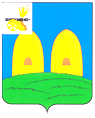 АДМИНИСТРАЦИЯЕКИМОВИЧСКОГО СЕЛЬСКОГО ПОСЕЛЕНИЯ РОСЛАВЛЬСКОГО РАЙОНА СМОЛЕНСКОЙ ОБЛАСТИисх. №  от  06.06.2022 годаПредседателю Контрольно-ревизионнойкомиссии Администрации муниципальногообразования «Рославльский район»Смоленской областиА.Г. Суркову                                      Пояснительная  записка     К  проекту  решения  Совета  депутатов  Екимовичского  сельского  поселения  Рославльского  района  Смоленской  области  «О  внесении  изменений  в  решение  Совета  депутатов  Екимовичского  сельского  поселения  Рославльского  района  Смоленской  области  от  23.12.2021 года № 30 «О бюджете  Екимовичского  сельского  поселения Рославльского района Смоленской  области  на  2022  год и  плановый  период  2023  и 2024 годов»»Проект решения  Совета  депутатов  Екимовичского  сельского  поселения  Рославльского  района  Смоленской  области  «О  внесении  изменений  в  Решение  Совета  депутатов  Екимовичского  сельского  поселения  Рославльского  района  Смоленской  области  от  23.12. 2021  года  № 30 «О бюджете  Екимовичского  сельского  поселения  Рославльского района  Смоленской  области  на  2022  год  и  на  плановый  период 2023 и 2024 годов»  подготовлен  в  соответствии с  требованиями,  установленными  Бюджетным  кодексом Российской  Федерации, Уставом  Екимовичского  сельского  поселения  Рославльского  района  Смоленской  области.      Администрация  Екимовичского  сельского  поселения  Рославльского  района  Смоленской  области  вносит  следующие  изменения  в  бюджетДоходы  бюджета на 2022 годУвеличение доходов на основании получения уведомлений о предоставлении субсидийВсего доходы бюджета увеличены на 603 034,93руб.:Расходы  бюджета на 2022 годУвеличение расходов на основании получения уведомлений о предоставлении субсидийВсего расходы бюджета увеличены на 603 034,93   руб.:Перераспределение денежных средств по статьям бюджетаВсего расходы бюджета увеличены на 159 283,26 руб.:Всего расходы бюджета уменьшенына 159 283,26руб.:Главный специалист администрацииЕкимовичского сельского поселенияРославльского района Смоленской области                                В.И. Артюхов216533, Смоленская область,  Рославльский район, с. Екимовичи, ул. Комсомольская, д.14А.  Тел. 8(48134) 5-57-08, 5-57-35, 5-57-90.  E-mail: a.ekimovichi@yandex.ru№ п/пКод  дохода по  бюджетной  классификацииСумма на 2022 годПояснение1.93320229999100000150603 034,93Прочие субсидии бюджетам сельских поселенийИТОГО:603 034,93Вед.Подразд.Цел.ст.Вид расхКОСГУДоп.кл.Рег.кл.СуммаПояснение9330502611F58067041422880670-2225105#3177603 034,93Субсидия на вып. работ по инженерным изысканиям в целях подготовки проектной документации, подготовку проектной документации объектов капитального строительства в сфере жилищно-коммунального хозяйства от 27.05.2022 №8120164ИТОГО:	603 034,93ИТОГО:	603 034,93ИТОГО:	603 034,93ИТОГО:	603 034,93ИТОГО:	603 034,93ИТОГО:	603 034,93Вед.Подразд.Цел. ст.Вид расхКОСГУДоп.кл.Рег.кл.СуммаПояснение93301047700100140244343-Y41 600.00Договор по бензину + возмещение ав.отчетов93305026140201220244225-U60 000.00Откачка канализации и тех. работы по газораспределению93305026140201220244346-U45 612,00Насос, учетные карточки для буровых скважин на воду9330502611F58067041422880670-22U6 121,26Доля со финансирования по субсидии на подготовку документации93305036140503240244225-U5 950,00Погашение задолженности по вывозу свалки ТБОИТОГО:	159 283,26ИТОГО:	159 283,26ИТОГО:	159 283,26ИТОГО:	159 283,26ИТОГО:	159 283,26ИТОГО:	159 283,26Вед.Подразд.Цел.ст.Вид расхКОСГУДоп.кл.Рег.кл.СуммаПояснение93301047700100140121211-Y21003148 650,00Сняли на оплату насоса, бензин, откачку канализации и тех.раб. по газораспределению93301047700100140244225-Y10 633,26Сняли на учетные карточки для буровых скважин на воду, со финансирование субсидииИТОГО:	159 283,26ИТОГО:	159 283,26ИТОГО:	159 283,26ИТОГО:	159 283,26ИТОГО:	159 283,26ИТОГО:	159 283,26